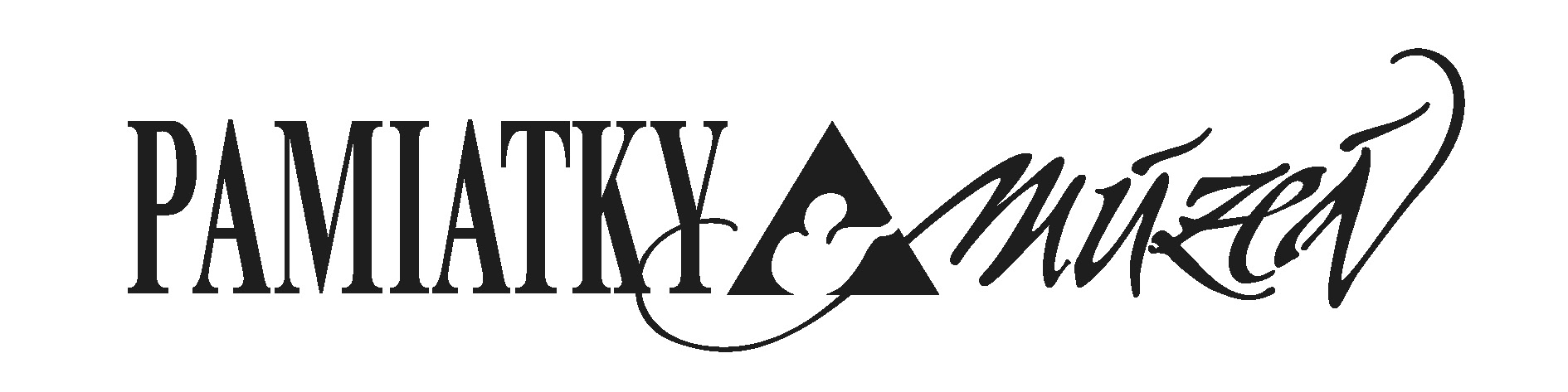 Revue pre kultúrne dedičstvoVydávajú: Slovenské národné múzeum a Pamiatkový úrad Slovenskej republiky Adresa: Slovenské národné múzeum, P. O. Box 13, 810 06 Bratislava 16e-mail: public@snm.skNÁVRH NA NOMINÁCIUna Výročnú cenu revue Pamiatky a múzeá za rok 2018Presný názov diela / podujatia a pod.:Navrhovaný titul odporúčame zaradiť do kategórie (prosíme zakrúžkovať):objav – nálezakvizíciaexpozíciavýstavapublikáciamenšia publikácia – drobná tlač – periodikáobnova – adaptáciareštaurovanieakcia – podujatie – dlhodobé projektyfilm – audio – video – multimédiáHlavný autor (hlavní autori) diela / organizátor podujatia (meno, priezvisko): Realizátor / usporiadateľ / vydavateľ / producent diela / podujatia (meno, adresa, tel., e-mail): Koproducent / spoluautor a pod. (meno, adresa):Dátum konania / realizácie / vydania / 1. vernisáže / verejnej prezentácie, termín kolaudácie a pod.:Prihlasovateľ (názov, adresa, PSČ, tel., e-mail):Pečiatka, podpis, dátum: